Persoonlijk deel 	Ziekte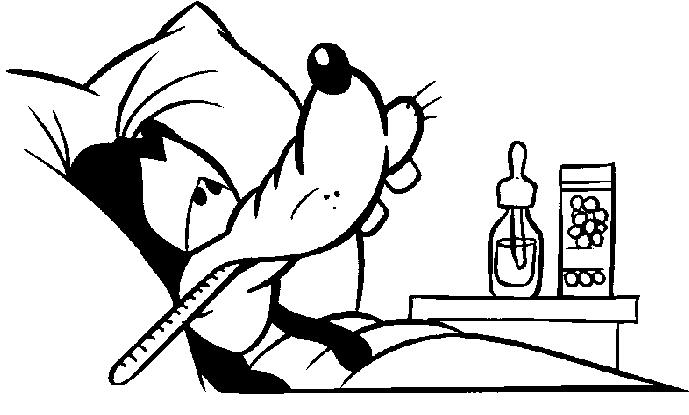 Voor deze opdracht kies je een ziekte uit die je zelf hebt (gehad). Dit kan een kinderziekte zijn (waterpokken, rode hond etc.), het kan een infectieziekte zijn (verkoudheid, griep), maar het mag ook een andere aandoening zijn. Je beschrijft voor deze ziekte alle onderstaande onderdelen, zodat precies duidelijk wordt wat deze ziekte voor jou betekent of betekende. Wat zijn jouw gedachten/ gevoelens over het hebben van deze ziekte? Welke gedragsverandering onderging of onderga je bij deze ziekte? Hoe verandert of veranderde deze ziekte je dagelijks leven? Wat vind of vond jij het ergste aan deze ziekte? Welke hulpmiddelen gebruik of gebruikte je door deze ziekte? 